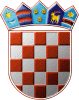 REPUBLIKA HRVATSKAKRAPINSKO – ZAGORSKA ŽUPANIJAGRAD ZLATARGRADSKO VIJEĆEKLASA: 321-01/22-01/01URBROJ: 2140-07-01-24-6	Zlatar,	Na temelju članka 69. stavka 4. Zakona o šumama („Narodne novine“ broj 68/18, 115/18, 98/19, 32/20, 145/20, 101/23) i članka 27. Statuta Grada Zlatara („Službeni glasnik Krapinsko-zagorske županije“ broj 36A/13, 9/18, 9/20, 17A/21), Gradsko vijeće Grada Zlatara na __ sjednici održanoj ___________  2024. godine, donijelo jeIzvješće Programautroška sredstava šumskog doprinosa u 2023. godiniČlanak  1.Programu utroška sredstava šumskog doprinosa u 2023. godini („Službeni glasnik Krapinsko-zagorske županije“ broj 57A/22 i  KLASA:321-01/22-01/01, URBROJ:2140-07-01-23-4) izvršen je u 2023. godini kako slijedi::Članak  2.Ovo Izvješće Programa temelji se na Godišnjem izvještaju o izvršenju Proračuna Grada Zlatara za 2023. godinu i objavit će se u "Službenom glasniku Krapinsko-zagorske županije".PREDSJEDNICADanijela FindakIZVORPLAN UTROŠKAPLANIZVRŠENJEINDEKSIZVORPLAN UTROŠKA(EUR)(EUR)INDEKSŠumski doprinosOdržavanje komunalne infrastrukture4.636,003.303,2071,25%